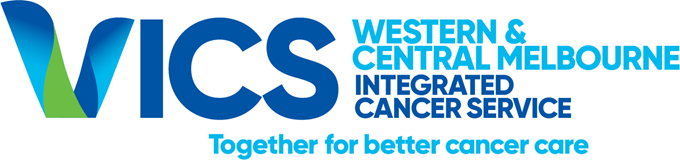 Project TitleProject closure report[date prepared][prepared by]Project detailsInclude:Project overviewLead Health Service and any Partner Health Service/s Project Executive Sponsor Commencement date Completion dateProject closure summarySummarise:Outline the reasoning for project closure or early closureProgress to date and any variances, including changes to methodology (provide detail in issues log below)Project lessons Summarise:What went well, what did not go to planAny recommendations for ongoing management of project outputs Explanation of what has led to the project closureRecommendations to take forwardBrief recommendation on the potential future state of this project, including if the project should be re-scoped; parked; not to progress etc.Expenditure acquittal EndorsementProject sponsor:I declare that this report is a true and proper representation of the activities undertaken in this project, and request that this project be closed:Signature …………………………………………………………………………………………Name       …………………………………………………………………………………………Position   …………………………………………………………………………………………Expense itemBudget $Actual $Variance $CommentTotal amount